О тарифах на ритуальные услуги, предоставляемые согласно гарантированному перечню услуг по погребению на территории Шумерлинского муниципального округа Чувашской Республики на период с 1 февраля 2024 г. по 31 января 2025 г.В соответствии с Федеральным законом от 06.10.2003 №131-ФЗ "Об общих принципах организации местного самоуправления в Российской Федерации", Федеральным законом от 12.01.1996 №8-ФЗ "О погребении и похоронном деле", руководствуясь Уставом Шумерлинского муниципального округаадминистрация Шумерлинского муниципального округа п о с т а н о в л я е т:1. Утвердить тарифы на ритуальные услуги, предоставляемые согласно гарантированному перечню услуг по погребению на территории Шумерлинского муниципального округа Чувашской Республики на период с 1 февраля 2024 г. по 31 января 2025 г. согласно приложению к настоящему постановлению.2. Настоящее постановление вступает в силу после его официального опубликования в периодическом печатном издании "Вестник Шумерлинского муниципального округа" и распространяется на правоотношения, возникшие с 1 февраля 2024 года.3. Настоящее постановление подлежит размещению на официальном сайте Шумерлинского муниципального округа в информационно-телекоммуникационной сети Интернет.Глава Шумерлинского муниципального округаЧувашской Республики                                                                                                   Д.И. Головин   Приложениек постановлениюадминистрацииШумерлинского муниципального округаот 01.02.2024 № 84ТАРИФЫНА РИТУАЛЬНЫЕ УСЛУГИ, ПРЕДОСТАВЛЯЕМЫЕ СОГЛАСНОГАРАНТИРОВАННОМУ ПЕРЕЧНЮ УСЛУГ НА ПОГРЕБЕНИЕ НА ТЕРРИТОРИИШУМЕРЛИНСКОГО МУНИЦИПАЛЬНОГО ОКРУГА ЧУВАШСКОЙ РЕСПУБЛИКИС 1 ФЕВРАЛЯ 2024 ГОДА ПО 31 ЯНВАРЯ 2025 ГОДАЧĂВАШ  РЕСПУБЛИКИ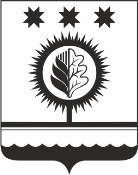 ЧУВАШСКАЯ РЕСПУБЛИКАÇĚМĚРЛЕ МУНИЦИПАЛЛĂОКРУГĔН АДМИНИСТРАЦИЙĚЙЫШĂНУ01.02.2024   84 № Çěмěрле хулиАДМИНИСТРАЦИЯШУМЕРЛИНСКОГО МУНИЦИПАЛЬНОГО ОКРУГА ПОСТАНОВЛЕНИЕ01.02.2024 № 84  г. ШумерляNп/пНаименование услугТарифы (руб. и коп.)1Оформление документов, необходимых для погребения795,202Предоставление и доставка гроба и других предметов, необходимых для погребения3096,953Перевозка тела (останков) умершего на кладбище (в крематорий)1883,294Погребение (кремация с последующей выдачей урны с прахом)2594,76ИТОГО:8370,20